PENDAHULUANPraktek klinik kebidanan merupakan salah satu tuntutan kurikulum Kebidanan yang merupakan aplikasi dari Mata Kuliah Tindakan Keperawatan Dasar dengan beban 3 SKS. Sehubungan dengan hal tersebut diatas, mahasiswa Kebidanan Fakultas Ilmu Kesehatan Universitas Ubudiyah Indonesia Tingkat I akan diturunkan ke lapangan untuk melaksanakan Praktek Klinik Kebidanan. 	Setelah kegiatan Praktek Klinik Kebidanan, mahasiswa diharapkan dapat melakukan tindakan keperawatan dasar terhadap klien dan dapat memberikan asuhan kebidanan pada ibu hamil normal.PELAKSANAANPeserta Peserta Praktek Klinik Kebidanan adalah Mahasiswa Tingkat I Semester Genap Prodi Diploma Kebidanan Fakultas Ilmu Kesehatan Universitas Ubudiyah Indonesia T.A. 2014/2015 yang berjumlah 31 orang, yang terbagi atas 9 kelompok dan tiap kelompok terdiri dari 3-4 orang.( Jadwal Terlampir)Waktu  Dan Tempat PelaksanaanPraktek Klinik Kebidanan dilaksanakan di Puskesmas Meuraxa selama 3 (tiga) minggu  sejak tanggal 03 Agustus s/d 22 Agustus 2015.PembimbingPembimbing Praktek Klinik adalah Dosen Diploma IV dan Magister Kebidanan Universitas Ubudiyah Indonesia dan Preseptor dari lahan praktek.Kompetensi yang diharapkanMelakukan Pemeriksaan Fisik pada Ibu HamilMemberikan Konseling pada Ibu Hamil sesuai KebutuhanMemenuhi kebutuhan O2 pasienMemenuhi kebutuhan makan pasienMemenuhi kebutuhan Cairan dan Elektrolit pasienMemenuhi keseimbangan Intake dan OutputMemenuhi kebutuhan EliminasiMemenuhi kebutuhan Personal HygieneBody mekanik dan pengaturan posisi pasien AmbulasiMemenuhi kebutuhan istirahat dan tidurPencegahan infeksiPenanganan sampa basah, kering dan tajamMelakukan pemeriksaan fisik pada ibuMelakukan pemeriksaan fisik pada bayi dan balitaMelakukan persiapan pasien untuk pemeriksaan DiagnosticMelakukan persiapan pasien untuk pemeriksaan laboratorium (HB, Protein urin dan Glukosa urin)Melakukan persiapan pasien untuk pemeriksaan RadiologyPemberian obat secara ParenteralPemberian obat secara Oral dan SubinguinalPemberian obat secara InhalasiPemberian obat melalui VaginaPemberian obat melalui RectumPemberian obat melalui KulitPemberian obat melalui MataPemberian obat secara EpiduralManagemen NyeriKompres panas dan dinginPersyaratan PKKTelah mengikuti lab mandiriLulus pre test di laboratoriumTelah menyelesaikan administrasi keuanganTidak dalam keadaan hamilTelah Mendaftar dengan membawa Photo copy slip PKK, Photo copy Slip SPP dan Photo copy KRS semester terkait.PenugasanTugas yang diberikan kepada mahasiswa selama di lahan praktek    adalah :Membuat catatan harian praktek kebidananMembuat laporan individu (satu eks laporan per mahasiswa).Melaksanakan presentasi laporan kasus sebanyak 1 kali yang di nilai langsung oleh       pembimbing dan preceptorMelakukan pemeriksaan ANC secara menyeluruh yang dinilai langsung oleh       pembimbing dan preceptorMengumpulkan data ibu hamilMelakukan KIE pada ibu hamil dan menyusuiMembuat Pondok Sayang Ibu di Polindes PenilaianNilai Praktek Klinik berasal dari nilai preceptor dan pembimbing institusi. Preseptor memberikan penilaian terhadap kemampuan mahasiswa melaksanakan ketrampilan asuhan keperawatan dasar dilahan Praktek. Adapun aspek yang dinilai meliputi aspek pengetahuan, sikap dan ketrampilan. Sedangkan Pembimbing intitusi memberikan penilaian selama bimbingan dilahan praktek dan terhadap tes uji laboratorium klinik (Pre Test).Instrumen yang digunakan dalam penilaian adalah daftar tilik dan daftar penilaian sikap.Nilai akhir adalah nilai rata-rata dari kedua pembimbing tersebut.Nilai batas lulus adalah 70 atau dengan bobot B.KegiatanMahasiswaOrentasi lahan praktek Hadir sesuai dengan jadwal dinas Berperan aktif dalam kegiatan pelaksanaan asuhan keperawatan dasar.Mengajukan diskusi dan tanya jawab dengan preseptor.Jadwal dinas mahasiswa dan preseptor sama, artinya mahasiswa tidak diperkenankan dinas tanpa ada preseptor dilahan praktek.Pembimbing InstitusiMemantau absensi mahasiswa di lahan praktek.Memberikan bimbingan kepada mahasiswa selama dilahan praktekMengunjungi mahasiswa di lahan praktek.Membuat kontrak belajar pada setiap pertemuan.PreseptorMemberikan bimbingan secara penuh kepada mahasiswa.Memberikan kesempatan mahasiswa melakukan praktek asuhan keperawatan secara langsung kepada pasien.Memberikan penilaian dan evaluasi kepada institusi pendidikan tentang perkembangan mahasiswa.Menyertakan mahasiswa dalam setiap kegiatan dinas dilahan praktek.PeraturanPakaian SeragamPakaian putih-putih dengan jilbab les biru.Nama harus dipakai selama dinas (warna merah).Sepatu berwarna putih Rambut secara keseluruhan tertutup oleh jilbab.Tidak dibenarkan memakai assesoris,kecuali jam tanganDiruang Tertentu memakai baju tindakan.Tata Tertib Praktek, meliputi :Mahasiswa harus hadir tepat waktu  yang telah ditentukanTidak dibenarkan meningalkan lahan praktek selama masa dinas.Melaksanakan timbang terima dengan sesama mahasiswa yang bertugas pada saat pengantian dinas.Melakukan apel sesuai dengan ketentuan di lahan praktek.Berkewajiban memelihara peralatan yang ada dilahan praktek.Mahasiswa bersikap sopan dan ramah dan menjunjung tinggi nilai-nilai islami dan martabat institusi.Tidak dibenarkan menerima tamu dan kerabat dilahan praktek, kecuali dalam keadaan mendesak dan seizin preseptor.Bila tidak hadir karena sakit atau berhalangan, melaporkan kepada preseptor dengan menyerahkan surat keterangan sakit dari dokter dan surat izin tidak masuk dinas dari pendidikan. J. Sanksi AkademikBila tidak hadir dengan keterangan maka wajib menggantikan dinas sebanyak hari yang telah ditinggalkan.Bila tidak hadir tanpa keterangan, maka wajib menggantikan dinas dua kali lipat dari sebanyak hari yang telah ditinggalkan.Bila tidak hadir selama 4 (empat) hari berturut-turut tanpa keterangan, maka akan ditarik dari lahan praktek dan dianggap gagal atau tidak lulus.Bila tidak mentaati semua peraturan yang telah ditetapkan diatas, maka akan dikeluarkan dari lahan praktek dan dikembalikan ke pendidikan.PENUTUPDemikianlah, semoga Panduan Kegiatan Praktek Klinik ini dapat dipergunakan sebagaimana mestinya oleh berbagai pihak yang terlibat dalam kegiatan ini. Atas perhatian dan  kerjasama yang baik kami ucapkan terima kasih.OUTLINE PEMBUATAN LAPORAN PRAKTEKLembaran judul Lembaran PengesahanKata PengantarDaftar IsiBab I. 	PendahuluanBab II. Tinjauan PustakaBab III.Tinjauan KasusBab IV.PenutupDaftar PustakaContoh : Halaman Judul LAPORAN PRAKTEK KLINIK KEBIDANANASUHAN KEBIDANAN PADA IBU HAMIL PRIMIGRAVIDA DENGAN KELUHAN MUAL DAN MUNTAH DI PUSKESMAS KUTA ALAM KOTA  BANDA ACEH TAHUN 2015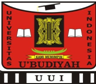 Oleh :Nama :NIM :FAKULTAS ILMU KESEHATAN UNIVERSITAS UBUDIYAH INDONESIAPROGRAM STUDI DIPLOMA IV KEBIDANANTA. 2014/2015Contoh : Lembaran PengesahanLEMBARAN PENGESAHANLaporan  ini Telah Disahkan oleh Pembimbing Praktek Klinik Kebidanan Diploma IV Kebidanan Fakultas Ilmu Kesehatan Universitas Ubudiyah Indonesia Banda aceh, Preseptor(____________________)Pembimbing Institusi(____________________)MENGETAHUI :KETUA PRODI DILPOMA IV KEBIDANANFAKULTAS ILMU KESEHATAN(_______________________)FORMAT PENILAIAN PRESENTASI KASUSNama			: _________________________________NIM			: _________________________________JudulMateri	:	_________________________________TempatDinas	:	_________________________________REKAP PENILAIANNILAI AKHIR	= 				LAMBANG MUTU	=Lambang Mutu :1.     80 - 100 	= A	= Lulus Sangat Memuaskan					2. 	 70 - 79 	= B	= Lulus Memuaskan	3. 	50 – 69	 = C	= Tidak Lulus4.	30 – 49	 = D	= Tidak Lulus5. 	0 –   29	 = E	= Tidak Lulus6.   Nilai batas Lulus	= 70 = B FORMAT PENILAIAN SIKAPNama		: ______________________________________________NIM	  	: ______________________________________________Tingkat		: ______________________________________________TempatDinas		: ______________________________________________Lambang Mutu :1.     80 - 100 	= A	= Lulus Sangat Memuaskan					2. 	 70 - 79 	= B	= Lulus Memuaskan	3. 	50 – 69	 = C	= Tidak Lulus4.	30 – 49	 = D	= Tidak Lulus5. 	0 –   29	 = E	= Tidak Lulus6.   Nilai batas Lulus	= 70 = BBanda Aceh, Preseptor_______________FORMAT PENILAIAN SIKAPNama		: ______________________________________________NIM	  	: ______________________________________________Tingkat		: ______________________________________________TempatDinas		: ______________________________________________Lambang Mutu :1.     80 - 100 	= A	= Lulus Sangat Memuaskan					2. 	 70 - 79 	= B	= Lulus Memuaskan	3. 	50 – 69	 = C	= Tidak Lulus4.	30 – 49	 = D	= Tidak Lulus5. 	0 –   29	 = E	= Tidak Lulus6.   Nilai batas Lulus	= 70 = BBanda Aceh, Preseptor_______________FORMAT PENILAIAN SIKAPNama		: ______________________________________________NIM	  	: ______________________________________________Tingkat		: ______________________________________________TempatDinas		: ______________________________________________Lambang Mutu :1.     80 - 100 	= A	= Lulus Sangat Memuaskan					2. 	 70 - 79 	= B	= Lulus Memuaskan	3. 	50 – 69	 = C	= Tidak Lulus4.	30 – 49	 = D	= Tidak Lulus5. 	0 –   29	 = E	= Tidak Lulus6.   Nilai batas Lulus	= 70 = BBanda Aceh, Pembimbing_______________FORMAT PENILAIAN SIKAPNama		: ______________________________________________NIM	  	: ______________________________________________Tingkat		: ______________________________________________TempatDinas		: ______________________________________________Lambang Mutu :1.     80 - 100 	= A	= Lulus Sangat Memuaskan					2. 	 70 - 79 	= B	= Lulus Memuaskan	3. 	50 – 69	 = C	= Tidak Lulus4.	30 – 49	 = D	= Tidak Lulus5. 	0 –   29	 = E	= Tidak Lulus6.   Nilai batas Lulus	= 70 = BBanda Aceh, Pembimbing_______________FORMAT PENILAIAN ANCNama		: ______________________________________________NIM	  	: ______________________________________________Tingkat		: ______________________________________________TempatDinas		: ______________________________________________Lambang Mutu :1.     80 - 100 	= A	= Lulus Sangat Memuaskan					2. 	 70 - 79 	= B	= Lulus Memuaskan	3. 	50 – 69	 = C	= Tidak Lulus4.	30 – 49	 = D	= Tidak Lulus5. 	0 –   29	 = E	= Tidak Lulus6.   Nilai batas Lulus	= 70 = BBanda Aceh, Pembimbing_______________DAFTAR TILIK PEMERIKSAAN FISIK ANCNilai lah Tindakan yang dilakukan oleh Mahasiswa Kebidanan dengan kriteria nilai sebagai berikut:: Tidak dilakukan: Melakukan tetapi kurang tepat: Melakukan dengan tepat dan benarPROGRAM KERJA KKN DI KEC.MEURAXA BANDA ACEHSUSUNAN ACARA KKN-PPMKUESIONERPENGUMPULAN DATA KULIAH KERJA NYATA (KKN) UNIVERSITAS UBUDIYAH INDONESIAI.   DATA KELUARGA A. Identitas Kepala  keluarga  (KK) B. Ibu (Responden)C.  Jumlah anak dan anggota Keluarga D. Riwayat Kesehatan Keluarga (penyakit yang pernah diderita anggota keluarga 3 bulan terakhir)E.  Ekonomi, Sosial dan Budaya Keluarga :II.  DATA KESEHATAN LINGKUNGAN III. PEMANFAATAN PEKARANGAN IV. PELAYANAN KESEHATAN  KELUARGA DATA IBU HAMILABSENSI KEHADIRAN MAHASISWA  KEBIDANAN DI LAHAN PRAKTEKNama Mahasiswa 	: ________________________________________Lahan Praktek		:	________________________________________Tanggal Praktek 	: _________________s/d ____________________Banda Aceh, Bagian Praktek_______________===========================================================================ABSENSI KEHADIRAN MAHASISWA  KEBIDANAN DI LAHAN PRAKTEKNama Mahasiswa 	: ________________________________________Lahan Praktek		:	________________________________________Tanggal Praktek 	: _________________s/d ____________________Banda Aceh, Bagian Praktek_______________ABSENSI KEHADIRAN MAHASISWA  KEBIDANAN DI LAHAN PRAKTEKNama Mahasiswa 	: ________________________________________Lahan Praktek		:	________________________________________Tanggal Praktek 	: _________________s/d ____________________Banda Aceh, Bagian Praktek_______________No.UNSUR PENILAIANA.MATERIKetepatan mengumpulkan data subjektif dan objektifKetepatan menyusun assesmentKetepatan dalam menyusun rencana tindakanB.PENYAJIANPenyaji menyiapkan presentasi dengan baikKemampuan menganalisa permasalahanMenggunakan dasar-dasar ilmu/konsep/teori dengan baikC.SIKAPBerpakaian rapiDapat menerima kritik dan saranKemampuan mengendalikan emosiNo.NAMA PEMBIMBINGNILAITanda Tangan1.2.TOTALNILAI RATA-RATANOASPEK PENILAIANNILAI(0-100)1Kepemimpinan2Keramahan3Prakarsa4Tanggung Jawab5Kerjasama Dalam Tim6Kemampuan Mengendalikan Emosi7Kerapihan8KesopananTOTALTOTALNILAI RATA-RATANILAI RATA-RATANOASPEK PENILAIANNILAI(0-100)1Kepemimpinan2Keramahan3Prakarsa4Tanggung Jawab5Kerjasama Dalam Tim6Kemampuan Mengendalikan Emosi7Kerapihan8KesopananTOTALTOTALNILAI RATA-RATANILAI RATA-RATANOASPEK PENILAIANNILAI(0-100)1Kepemimpinan2Keramahan3Prakarsa4Tanggung Jawab5Kerjasama Dalam Tim6Kemampuan Mengendalikan Emosi7Kerapihan8KesopananTOTALTOTALNILAI RATA-RATANILAI RATA-RATANOASPEK PENILAIANNILAI(0-100)1Kepemimpinan2Keramahan3Prakarsa4Tanggung Jawab5Kerjasama Dalam Tim6Kemampuan Mengendalikan Emosi7Kerapihan8KesopananTOTALTOTALNILAI RATA-RATANILAI RATA-RATANOASPEK PENILAIANNILAIPEMBIMBINGNILAIPRECEPTOR1Kesesuaian dengan Daftar Tilik2Kecakapan Dalam Melakukan Asuhan3Keramahan Dengan Pasien4Sikap Dalam Melaksanakan Asuhan5Rasa Percaya Diri6KerapihanTOTALTOTALNILAI RATA-RATANILAI RATA-RATANOBUTIR YANG DINILAINILAINILAINILAINOBUTIR YANG DINILAIPCASIKAP DAN PERILAKU1Mengucapkan salam dan memperkenalkan diri2Menjelaskan tujuan dan prosedur yang akan dilaksanakan3Tanggap terhadap keluhan pasien4Komunikasi dengan pasien selama melakukan tindakan 5Sikap tenang dan ramahBISI6Mengukur tinggi badan dan berat badan7Cuci tangan sebelum tindakan8Mengukur tekanan darah, nadi, suhu dan pernafasan9Membantu pasien berbaring ditempat tidur pemeriksaan yang bersih dan telah dipersiapkan 10Memeriksa apakah terjadi edema pada wajah11Memeriksa apakah bagian mata pucat atau ikhterik12Memeriksa apakah rahang pucat & memeriksa gigi 13Memeriksa dan meraba leher apakah ada kelenjar thyroid membesar 14Meminta pasien untuk melepaskan pakaian bagian atas dan menutupi dengan kain yang lainnya sebagai penutup15Memeriksa bagian  payudara normal apakah tidak (bentuk, ukuran, simetris/tidak, putting menonjol, pengeluaran cairan serta adanya benjolan)16Memeriksa daerah abdomen apakah ada bekas luka operasi17Melakukan pemeriksaan palpasi Leopold I dan mengukur TFU18Melakukan pemeriksaan palpasi Leopold II19Melakukan pemeriksaan palpasi Leopold III20Melakukan pemeriksaan palpasi Leopold IV21Mendengar dan menghitung denyut jantung janin 22Tafsiran berat badan janin23Memeriksa extremitas atas dan bawah apakah edema24Memeriksa dan meraba kaki untuk mengetahui adanya varises25Memeriksa reflek patella26Membereskan alat27Cuci tangan setelah melakukan tindakanTEKHNIK28Melaksanakan tindakan secara sistematis/berurutan29Menjaga privasi pasien SKOR TOTALRATA-RATA(Jumlah Nilai : skor total/58 ) X 100JUMLAH NILAI(Nilai Pembimbing + Nilai CI / 2)NOPROGRAM KERJASASARANINDOKATOR HASILNOPROGRAM KERJASASARANINDOKATOR HASILAPEMBUKAAN1Serah Terima Mahasiswa kepada Kepala PuskesmasALLTerlaksanaBPEMBERDAYAAN MASYARAKAT DENGAN GERAKAN SAYANG IBU (GSI)1Pelaksanaan pendataan ibu hamilMasyarakat Terlaksana2Melaksanakan KIEMasyarakatTerlaksana3Menyediakan Pondok Sayang IbuPerempuanTerlaksanaCPELATIHAN KADER POSYANDU YANG DIIKUTI OLEH KADER POSYANDU YANG MASIH AKTIF1Pelatihan gerakan sadar giziKader desaTerlaksana2Pelatihan kader tanggap TsunamiKader desaTerlaksana3Pelatihan Sistem Informasi PosyanduKader desaTerlaksana4Pelatihan desa siagaKader desaTerlaksana5Pelatihan budaya perilaku hidup bersih dan sehatKader desa6Implementasi sistem rujukanKader desaDPENYULUHAN KEPADA PENDAMPING IBU HAMIL YANG DIIKUTI OLEH KADER DESA.1Penjelasan tanda-tanda persalinan dan persiapanKeluarga & SuamiTerlaksana2Penjelasan tanda-tanda bahaya kehamilanKeluarga & SuamiTerlaksana3Penjelasan gizi seimbang untuk ibu hamilKeluarga & SuamiTerlaksana4Penjelasan Imunisasi bagi bayi dan balitaKeluarga & SuamiTerlaksanaGPENUTUPAN1Perpisahan di desa/Puskesmas ALLCeremonialNOPROGRAM KERJA MAHASISWASASARANINDOKATOR HASILNOPROGRAM KERJA MAHASISWASASARANINDOKATOR HASILAMINGGU 11Pelaksanaan pendataan ibu hamilIbu hamil Terlaksana2Melaksanakan KIEIbu hamil Terlaksana3Menyediakan Pondok Sayang IbuPerempuanTerlaksanaBMINGGU 21Lokmin Hasil Pengambilan DataMasyarakat Terlaksana2Penyuluhan Kepada Pendamping ibu hamilKeluarga & SuamiTerlaksanaCMINGGU 31Pelatihan Kader PosyanduKader desaTerlaksanaJAMSUSUNAN ACARA PEMBUKAANPELAKSANAJAMSUSUNAN ACARA PEMBUKAANPELAKSANA08.30 - 08.35PembukaanMC08.35 - 08.45Kata Sambutan dari Ketua Panitia KKN-PPMKetua Panitia KKN-PPM08.45 - 08.55Kata Sambutan dari kepala puskesmasKepala Puskesmas 08.55 - 09.10Serah Terima Mahasiswa Kepada Puskesmas MeuraxaKepala Puskesmas09.10 - 09.15PenutupMCJAMSUSUNAN ACARA PELATIHAN KADERPELAKSANAJAMSUSUNAN ACARA PELATIHAN KADERPELAKSANA08.30 - 08.35PembukaanMC08.35 - 08.45Kata Sambutan dari Ketua Panitia KKN-PPMKetua Panitia KKN-PPM08.45 - 08.55Kata Sambutan dari kepala puskesmasKepala Puskesmas 08.55 - 09.30Pelatihan gerakan sadar giziAde Dita, SKM., MPH09.30 - 10.00Pelatihan kader tanggap TsunamiDinas BMKG10.00 - 10.30Pelatihan desa siagaNuzulul Rahmi, S.ST10.30 - 11.00Pelatihan budaya perilaku hidup bersih dan sehatRahmayani, SKM., M.Kes11.00 - 11.30Implementasi sistem rujukanPuskesmas Meuraxa11.30 - 11.40PenutupMCJAMSUSUNAN ACARA PENYULUHAN KEPADA PENDAMPING IBU HAMILPELAKSANAJAMSUSUNAN ACARA PENYULUHAN KEPADA PENDAMPING IBU HAMILPELAKSANA08.30 - 08.35PembukaanMC08.35 - 08.45Kata Sambutan dari Ketua Panitia KKN-PPMKetua Panitia KKN-PPM08.45 - 08.55Kata Sambutan dari kepala puskesmasKepala Puskesmas 08.55 - 09.30Penjelasan tanda-tanda persalinan dan persiapanUlfa Farrah Lisa, S.ST., M.Keb09.30 - 10.00Penjelasan tanda-tanda bahaya kehamilanUlfa Farrah Lisa, S.ST., M.Keb10.00 - 10.30Penjelasan gizi seimbang untuk ibu hamilPuskesmas Meuraxa10.30 - 11.00Penjelasan Imunisasi bagi bayi dan balitaPuskesmas Meuraxa11.00 - 11.10PenutupMCJAMSUSUNAN ACARA PENUTUPANPELAKSANAJAMSUSUNAN ACARA PENUTUPANPELAKSANA08.30 - 08.35PembukaanMC08.35 - 08.45Kata Sambutan dari Ketua Panitia KKN-PPMKetua Panitia KKN-PPM08.45 - 08.55Kata Sambutan dari kepala puskesmasKepala Puskesmas 08.55 - 09.30Penyerahan Kenang-Kenangan Kepada Kepada Desa, Bidan Cot Lamkeuh dan Kepala PuskesmasPanitia12.00 - 12.10PenutupMC1.Enumerator/pengumpul data 	:……………………………………2. Tanggal pengumpulan data 	:3.Desa	: ……………………………………4.Kecamatan	:……………………………………01.Nama KK : ……………………….04.  Agama : ……………………….02. Umur KK : ……. Tahun05.Pekerjaan KK:03.Pendidikan  :1.  [    ] Tidak Sekolah  [    ] SD/MI [    ] SLTP [    ] SLTA [    ] Diploma/PT1.  [    ] PNS/BUMN/TNI/POLRI2.  [    ] Petani/Berkebun3.  [    ] Pedagang 4. [    ] Buruh5.  [    ] Nelayan 6.  [    ] Lain2 (sebutkan ……………)01.Nama Ibu : ……………………….04.Agama : ……………………….02. Umur Ibu : ……. Tahun05.Pekerjaan Ibu:03.Pendidikan :1. [    ] Tidak Sekolah 2. [    ] SD/MI3. [    ] SLTP4. [    ] SLTA5. [    ] Diploma/PT1.  [    ] PNS/BUMN/TNI/POLRI2.  [    ] Petani/Berkebun3.  [    ] Pedagang/wiraswasta4.  [    ] Buruh5.  [    ] Nelayan 6.  [    ] IRT7.  [    ] Lain2 (sebutkan ……………)Jumlah anggota keluarga 	: …… orangJumlah anak 	: …… anak Jumlah Anak Balita 	: …… orangJumlah Lansia 	: …… orang No.Nama anggota keluarga yang sakitJenis Penyakit yang pernah diderita Lamanya Sakit Pengobatan 1.2.3.4.5.Apakah keluarga punya pendapatan tetap:      1. [    ]  Ada      2. [    ]  Tidak tetapPendapatan keluarga per bulan  Rp …………      1. [    ]  < 600.000      2. [    ]  600.000 – < 799.999      3. [    ]  800.000 – 1.000.000      4. [    ]  > 1.000.00003.  Fasilitas hiburan yang dimiliki :        1. [   ]  Televisi        2. [   ]  Tape Recorder        3. [   ]  Radio        4. [   ]  Lain-lain (sebutkan ………..)04.  Apakah keluarga mempunyai tabungan        1. [   ]  Ya ( berupa……………)       2. [   ]  Tidak Tingkat pendapatan terhadap pemenuhan kebutuhan :1. [   ]  Tidak cukup        2. [   ]  Kurang         3. [   ]  Cukup        4. [   ]  Lebih dari cukup06.  Status kepemilikan rumah         1. [   ]  Rumah Sendiri         2. [   ]  Bukan Rumah sendiri 07.  Fasilitas transportasi yang dimiliki : 1. [   ]  Tidak ada 2. [   ]   Sepeda  3. [   ]   Kendaraan roda dua  4. [   ]   Kendaraan roda empat08.    Kegiatan sosial yang diikuti         1. [    ]  Arisan          2. [    ]  Pengajian         3. [    ]  PKK Desa          4. [    ]  Lain-lain (sebutkan ………..)Bentuk bangunan rumah          1. [    ]  Papan/kayu         2. [    ]  Semi permanen          3. [    ]  Permanen          4. [    ]  Lain-lain (sebutkan ………..)Lantai rumah :          1. [    ]  Tanah          2. [    ]  Papan/kayu          3. [    ]  Semen         4. [    ]  Tegel         4. [    ]  Keramik          5. [    ]  Lain-lain (sebutkan ………..)Penerangan yang digunakan :         1. [    ]  Lampu minyak          2. [    ]  Listrik         3. [    ]  Lain-lain (sebutkan ………..)Ventilasi rumah :         1. [    ]  Tidak ada ventilasi         2. [    ]  Ada tidak mencukupi          3. [    ]  Ada dan memadai Apakah ruang dapur terpisah dari ruang lainnya :         1. [    ]  Tidak          2. [    ]  Ya Sumber air keluarga  :         1. [    ]  Air sungai/kolam         2. [    ]  Air hujan          3. [    ]  Air sumur /Mata air         4. [    ]  Sumur pompa          5. [    ]  PAM/Ledeng         6. [    ]  Lain (sebutkan …………..)07.    Tempat buang air besar (BAB) :         1. [    ]  Sungai/kolam         2. [    ]  Kebun/sawah         3. [    ]  MCK Umum         4. [    ]  WC/Jamban Keluarga         5. [    ]  Lain (sebutkan …………….) Jenis WC keluarga :1. [    ]  WC cemplung 2. [    ]  Leher angsaJarak Septik tank/WC dari sumber air :1. [    ]  Kurang 10 meter 2. [    ]  ≥ 10 meter Tempat pembuangan sampah :         1. [    ]  Kebun          2. [    ]  Sungai/Danau         3. [    ]  Ada tempat khusus          4. [    ]  Lain-lain (sebutkan ………..)Cara penggunaan air minum keluarga :         1. [    ]  Dimasak           2. [    ]  Tidak dimasak          3. [    ]  Lain-lain (sebutkan ………..)Apakah air yang digunakan  berwarna :         1. [    ]  Ya ( Warna ……………)         2. [    ]  Tidak Apakah air yang digunakan berasa :         1. [    ]  Ya ( Rasa ……………)         2. [    ]  Tidak Apakah air yang digunakan berbau :         1. [    ]  Ya (Bau apa ……………)         2. [    ]  Tidak Pembuangan air limbah keluarga :         1. [    ]  Kolam         2. [    ]  Sungai/Danau         3. [    ]  Selokan Umum          4. [    ]  SPAL khusus          5. [    ]  Lain-lain (sebutkan ………..)Jarak Tempat pembuangan air limbah dungan sumber air :1. [    ]  < 10 meter 2. [    ]  ≥ 10 meter Apakah ada hewan ternak :1. [    ]  Ya (sebutkan……………..)2. [    ]  Tidak ada Letak kandang ternak :         1. [    ]  Dalam rumah         2. [    ]  Dikolong rumah          3. [    ]  Menempel dengan dinding rumah          4. [    ]  Terpisah dari rumah ( …m)Apakah ada lahan pekarangan:1. [    ]  Ya 	2. [    ]  Tidak Apakah perkarangan dimanfaatkan :1. [    ]  Ya 		2. [    ]  Tidak 03.  	Jenis tanaman pekarangan :1. Sayuran 	[    ] Ya 	[   ] Tidak 2. Tanaman Obat 	[    ] Ya 	[   ] Tidak 3. Buah-buahan 	[    ] Ya 	[   ] Tidak 4. Tanaman keras	[    ] Ya 	[   ] Tidak 5. Bunga	[    ] Ya 	[   ] Tidak 6. Lain (………………….)	[    ] Ya 	[   ] Tidak 03.  	Jenis tanaman pekarangan :1. Sayuran 	[    ] Ya 	[   ] Tidak 2. Tanaman Obat 	[    ] Ya 	[   ] Tidak 3. Buah-buahan 	[    ] Ya 	[   ] Tidak 4. Tanaman keras	[    ] Ya 	[   ] Tidak 5. Bunga	[    ] Ya 	[   ] Tidak 6. Lain (………………….)	[    ] Ya 	[   ] Tidak Apabila keluarga sakit kemana berobat :      1. [    ]  Mengobati sendiri       2. [    ]  Dukun      3. [    ]  Mantri kesehatan       4. [    ]  Dokter       5. [    ]  Lain (sebutkan …………..)02. Tempat pelayanan kesehatan yang sering dikunjungi keluarga :      1. [    ]  Posyandu      2. [    ]  Pustu      3. [    ]  Puskesmas      4. [    ]  Rumah Sakit      5. [    ]  Klinik/Tempat praktek Nakes      6. [    ]  Lain (sebutkan …………..)03.  Jarak rumah dengan tempat pelayanan Kesehatan :      1. [    ]  < 3 km       2. [    ]  3 - 5 km       3. [    ]  > 5 km04. Kapan anggota keluarga dibawa ke tempat pelayanan kesehatan :      1. [    ]  Rutin walaupun tidak sakit        2. [    ]  Ketika ada gejala sakit       3. [    ]  Ketika sakit berat05. Apakah ibu menggunakan alat kontrasepsi :1. [    ] Tidak      2.  [   ] Ya06. Jenis kontrasepsi yang digunakan :     1. [   ]  Pil      2. [   ]  Suntik     3. [   ]  Implan     4. [   ]  Kondom     5. [   ]  IUD07. Apakah anggota keluarga pernah sakit gigi: 1. [    ] Tidak      2.  [   ] Ada (Siapa………..)08. Jika sakit gigi, tindakan yang dilakukan:      1. [    ]  Berobat ke dokter/klinik gigi      2. [    ]  minum obat       3. [    ]  Minum ramuan tradisional       4. [    ]  Memasukkan obat ke lubang gigi      5. [    ]  Membiarkan saja       6. [    ]  Lain (sebutkan …………..)09. Berapa kali sehari menyikat gigi:      1. [    ] 1 kali      2. [    ]  2 kali      3. [    ]  3 kali      4. [    ]  Tidak tentu       5. [    ]  Tidak pernah 10. Berapa kali periksa gigi ke dokter/klinik gigi       1. [    ]  6 bulan sekali       2. [    ]  1 kali setahun       3. [    ]  Bila sakit gigi       4. [    ]  Tidak pernah Identitas Bumil :01. Nama Bumil  : ……………………………Umur Ibu : ………. TahunUsia Kehamilan : ……….. bulan/mingguBerat Badan  sebelum hamil :  ……. KgBerat Badan saat ini : ……... kg  Gravida …….. Partus ……… Abortus …….Pelayanan Kesehatan Bumil :Apakah Punya KMS Bumil : 	1. [    ] tidak      2.  [   ] ada  Apakah ada mendapat Tablet Besi :	1. [   ] tidak	2. [   ] Ya ( jumlah : ………tablet)Apakah ada ditimbang :	1. [   ]  Tidak pernah   	2. [   ]  Ada tidak rutin 	 	3. [   ] Rutin tiap bulan  10. Apakah ada imunisasi  TT :	1. [   ] tidak pernah 	2. [   ] 1 kali 	3. [   ] 2 kali 11. Apakah ada pemeriksaan kehamilan 	1. [   ] tidak	2. [   ] Ya ( frekuensi :….. kali )Tempat pemeriksaan kehamilan :[   ]  Dokter 	[   ]  Posyandu[   ]  Bidan 	[   ]  Rumah Sakit[   ]  Puskesmas[   ]  Dukun13.  Masalah kesehatan selama hamil :[   ] Mual	[   ] Kaki keram[   ] Muntah	[   ] Kaki kesemutan [   ] Pusing	[   ] Keputihan [   ] Kejang	[   ] Perdarahan[   ] Sesak	[   ] Mata berkunang[   ] Oedema	[   ] Lain …………	14. Perawatan Payudara selama hamil:	1. [   ] Sudah      3. [   ] Tidak pernah	2. [   ] BelumApakah pernah periksa kadar Hb :	1. [   ] Tidak	2. [   ] Ya ( berapa :….. mg%)Apakah pernah diperiksa Tekanan Darah : 	1. [   ] Tidak	2. [   ] Ya (berapa kali:…..Pola Makan Selama Hamil :Frekuensi makan sehari-hari :	1. [   ]  Sama seperti sebelum hamil	2. [   ]  Dua kali lebih banyak	 	3. [   ]  Tidak tentuApakah ada makanan tambahan selama hamil:	1. [   ] tidak	2. [   ] Ya ( Jenisnya :………………)Apakah ada makanan pantangan selama hamil:	1. [   ] tidak	2. [   ] Ya (Apa :………………)Riwayat Kehamilan Sebelumnya :20. Apakah pernah mengalami keguguran :	1. [   ] Ya (usia…..mgg. Hamil Ke ….. )	2. [   ] Tidak21. Kesulitan kehamilan yang pernah dialami :[   ] Perdarahan	[   ] Molahatidosa [   ] Kelainan otak	[   ] Kejang 	[   ] Lain ……………..22. Jarak kehamilan sebelumnya dengan sekarang:	1. [   ] < 2 tahun	2. [   ] 2 tahun	3. [   ] > 2 tahun NoHariTanggalParafParafParafNoHariTanggalMahasiswaPreseptorPembimbing Institusi1234567NoHariTanggalParafParafParafNoHariTanggalMahasiswaPreseptorPembimbing Institusi1234567NoHariTanggalParafParafParafNoHariTanggalMahasiswaPreseptorPembimbing Institusi1234567